生物多样性和生态系统服务政府间科学政策平台全体会议第五届会议2017年3月7日至10日，德国波恩临时议程项目6(c)平台的工作方案：知识与数据知识与数据的相关工作（交付品1 (d)和4 (b)）		秘书处的说明		导言生物多样性和生态系统服务政府间科学政策平台（生物多样性平台）全体会议在IPBES-2/5号决定第二节中设立了一个2014–2018年期间的知识和数据工作队。该工作队的职权范围载于该项决定附件三。工作队的主要目的是落实第一份工作方案的交付品1(d)和4(b)。全体会议在其IPBES-3/1号决定中批准了由秘书处与主席团和工作队合作编写的2015年数据和信息管理计划，载于该决定附件二，并请秘书处将所有正进行的评估的信息、数据和信息管理计划提交全体会议，还请秘书处在任何范围界定进程或报告的背景下制定数据和信息管理计划。2016年拟在数据和信息管理计划下开展的活动载于关于知识和数据工作队最新工作情况的秘书处说明附录二，该说明已提交至全体会议第四届会议 (IPBES/4/INF/7)。为了在2016年实施数据和信息管理计划和更有效地完成任务，知识和数据工作队设立了以下专题的三个工作组（由工作队成员和专家组成的工作队小组）：(a) 生物多样性平台评估的指标和数据、(b) 支持数据和信息管理需求的网络基础设施以及(c) 促进知识开发。工作队于2016年6月13日至16日在德国波恩举行了第三次会议，还主要通过三个工作组在闭会期间开展工作。本说明第一节介绍了三个工作组的工作取得的进展，而第二节概述了建议全体会议采取的行动。2017年和2018年的拟议工作计划载于本说明附件。关于该项工作以及全体会议第四届会议以来开展的其他活动的更多资料载于提供关于知识与数据最新工作情况的秘书处情况说明（交付品1(d)和4(b)）(IPBES/5/INF/5)。关于知识与数据的决定草案载于秘书处关于全体会议第五届会议决定草案的说明(IPBES/5/1/Add.2)。	        一、 迄今取得的进展和2017年和2018年拟议工作计划	            A.    生物多样性平台评估的指标和数据知识和数据工作队的任务规定是，将要在生物多样性平台产品中使用的指标和衡量标准以及获取和管理相关数据的必要标准提供建议。根据该任务规定，知识和数据工作队制定了一份核心指标清单，评估作者被敦促将其作为生物多样性和生态系统服务区域评估和全球评估的一部分，加以利用。核心指标清单是采用一套严格的标准制定的，由多学科专家小组在2016年6月波恩举行的第七次会议上批准。关于这些标准的资料以及批准的核心指标清单均载于IPBES/5/INF/5号情况说明。使用这些核心指标使四个区域评估之间以及区域评估与全球评估之间可以直接比较，并确保列入生物多样性平台评估的定量证据已经通过了认真的审查。此外，向评估作者提供了一份提请评估作者注意的重点指标的较长清单，作为对现有各种指标的概述。生物多样性平台评估指标与数据工作小组2016年在知识和数据工作队技术支持小组的支持下开发了一个网站，向评估作者提供资源，如核心指标以及某些情况下重点指标的概况介绍、数据、视觉材料和文字说明。对作者能够提供该支持，是因为若干已经制定清单中核心指标和重点指标的组织提供了实物支助，2014–2018年预算和支出的秘书处说明 (IPBES/5/10)对此进行了详述。鼓励评估作者联系知识和数据技术支持小组，在使用核心指标和重点指标方面寻求进一步具体支持。还向评估作者提供了平台概念框架三大要素的一份社会经济指标初步清单，三大要素题为“自然对人类的惠益”、“良好生活品质”和“制度和治理体系以及其他间接驱动因素”。该初步清单在区域评估中作为核心指标清单的补充。工作小组和技术支持小组计划继续向区域评估作者提供支持（2017年），并对全球评估提供更多的支持（2017–2018年）。此外，工作小组和技术支持小组建议继续遴选更多适当的社会经济指标，用于全球评估、有关设想方案的制定以及随后提供概况介绍、数据和视觉材料（2017–2018年）。	            B.    支持数据和信息管理的网络基础设施支持数据和信息管理的网络基础设施工作队的任务规定是，支持秘书处监督生物多样性平台产品制作所用数据、信息和知识的管理工作，从而确保它们长期可用，以及查明能够改善现有数据、信息和知识获取途径的机会，以确保可将其用于支持生物多样性平台的工作。根据该任务规定，该工作队自全体会议第四届会议以来，已将开发网络基础设施进行概念化和监督，作为生物多样性平台网站的一部分。基础设施为生物多样性平台专家提供了与其工作相关的关键资料，包括相关正式文件、生物多样性平台目录、完成的交付品和其他产品，以及是否可能联系相关专家和利益攸关方。建议在网络基础设施的使用者中进行一次调查，以查明他们的需求、优先事项和期望，促进在2017年进一步完善基础设施的功能。基础设施将定期更新，以便在生物多样性平台交付品和其他产品发布后将其纳入。基础设施将在2017-2018年期间被进一步开发成为文献库，用于保存完成生物多样性平台评估和其他交付品所产生的重要资料。	             C.    促进知识开发知识和数据工作队的任务规定包括：支持主席团和多学科专家小组审查通过平台范围界定进程和评估所查明的知识需求和欠缺；促进开发新知识和数据；支持主席团和多学科专家小组与科学组织、政策制定者和供资组织开展对话并开展其他活动来应对工作方案中确定的此类需求。根据该任务规定，知识和数据工作队在主席团和多学科专家小组的指导下，自全体会议第四届会议以来已制定促进新知识开发的程序。为促进开发新知识提议了以下三个步骤：(a) 查明在生物多样性平台工作方案以及已完成的评估中知识、信息和数据方面的欠缺；(b) 就这些欠缺和制定开发知识的优先领域向科学界咨询；(c) 根据潜在研究供资机构以及与这些供资组织的交流（主要通过双边会议）调整这些优先研究领域。在此背景下对知识欠缺进行了解，以纳入与全球生物多样性相关的资料和主要数据欠缺。在第一步工作中，工作队编写了一份在线调查问卷。在第一轮咨询中，于2016年10月10日将问卷发给了已完成和正在进行的评估的共同主席和承担协调工作的主要作者。调查问卷根据传粉媒介、授粉与粮食生产专题评估的调查结果得出了一组关于优先研究领域的建议。收到的答复还表明，从评估进程看，在区域评估、土地退化和恢复评估和全球评估中确定优先研究领域还为时尚早。因此，目前计划于2017年年中在区域评估以及土地退化和恢复评估第二稿完成以及全球评估第一稿编写期间，在秘书处的技术支持下再次发出调查问卷，提供多学科专家小组的进一步指导。为确保所建议的优先研究领域考虑到所有相关生物多样性平台交付品，专家在寻找知识、信息和数据方面的欠缺时，将提醒其考虑以下情况：相关土著和地方知识的可得情况；关于价值和估值、情景设想和模型的相关方法；评价交付品有效性的政策支持工具和方法。在情景设想和模型方面，全体会议在IPBES-4/1决定（第五节和附件五）中授权专家组推动广大科学界开发情景设想及相关模型，用于生物多样性平台未来的工作，这方面的工作正在进行（见 IPBES/5/INF/2）。计划于2017年下半年向科学界征求对前两轮调查得出的知识开发建议优先领域的反馈，然后于2017年底和2018年初有的放矢地接触具体潜在研究供资组织，例如贝尔蒙特论坛成员。这次首轮咨询将用于试点促进新知识开发的进程。在区域评估与土地退化和恢复评估完成后，可于2018年和2019年编写全球评估第二稿时重复这一过程。	         二、建议采取的行动全体会议不妨审议附件中的知识和数据工作队2017年和2018年拟议工作计划，供核准。另外，还邀请全体会议对该工作计划的执行工作并就此对上文第一节包含的资料提供评论意见或指导。附件2017年和2018年拟议工作计划联合国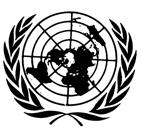 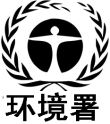 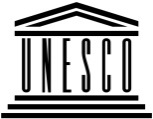 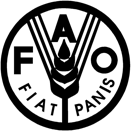 联合国粮食及农业组织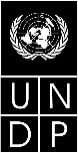 BESIPBES/5/5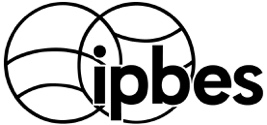 生物多样性和生态系统服务政府间科学政策平台生物多样性和生态系统服务政府间科学政策平台生物多样性和生态系统服务政府间科学政策平台生物多样性和生态系统服务政府间科学政策平台生物多样性和生态系统服务政府间科学政策平台生物多样性和生态系统服务政府间科学政策平台Distr.: General15 December 2016ChineseOriginal: English活动2017年第二季度2017年第三季度2017年第四季度2018年第一季度2018年第二季度2018年第三季度2018年第四季度2019年第一季度对参与评估的专家在选择和使用指标、衡量标准和相关数据方面提供支持xxxxxxxx对网络基础设施的效用及其进一步完善的调查xxx用完成的生物多样性平台产品更新网络基础设施xxxxxxxx网络基础设施将被开发成与生物多样性平台交付品相关的关键资源的文献库xxxxxxx确定在正在进行和已完成的评估中出现的研究欠缺xx就开发知识的建议优先领域进行咨询xxx接触开发知识优先领域的潜在研究供资组织xxxx支持生物多样性平台评估专家的其他知识和数据相关活动xxxxxxxx